Objetivo:Organizar datos en una tabla estadística.	Prof. Isaías Correa MCalcular estadígrafos de tendencia central y de dispersión.                   Graficar el Histograma y Gráfico Circular.EJERCICIO:Determine todos los estadígrafos y gráficos de los siguientes datos que representan los puntajes de un ensayo PSU de matemática.560 – 515 – 438 – 410 – 667 – 690 – 398 – 572 – 652 – 425 – 400 – 345 – 496 – 703 – 516 – 480 – 590 – 430 – 621 – 675 – 500 – 475 – 450 – 430 – 508 – 353 – 388 – 725 – 448 – 600 – 350 – 425 – 534 – 577 – 439 – 445 – 566 – 305Organícelos en una tabla de 6 clases.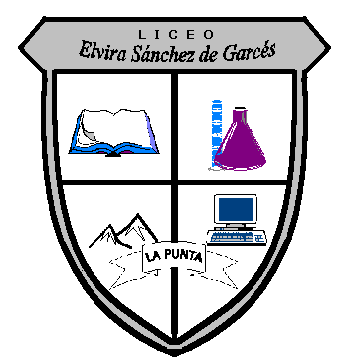 Guía N° 3 de Matemática3° MedioEstadística DescriptivaGuía N° 3 de Matemática3° MedioEstadística Descriptiva    2020Liceo Elvira Sánchez de Garcés Departamento de MatemáticaPág. 1 de 1